ПОЯСНИТЕЛЬНАЯ ЗАПИСКАк проекту постановления о внесении изменений в административный регламент по выдаче разрешения на осуществление условно разрешенного вида использования земельного участка или объекта капитального строительстваПроект постановления о внесении изменений в административный регламент разработан в соответствии с Градостроительным кодексом Российской Федерации, Федеральным законом от 06.10.2003 № 131-ФЗ «Об общих принципах организации местного самоуправления в Российской Федерации», Федеральным законом от 01.12.2014 № 419-ФЗ «О внесении изменений в отдельные законодательные акты Российской Федерации по вопросам социальной защиты инвалидов в связи с ратификацией Конвенции о правах инвалидов», статьей 26 Устава Гаврилов-Ямского муниципального района Ярославской области, на основании типового административного регламента, утвержденного Протоколом Комиссии по повышению качества предоставления государственных и муниципальных услуг от 18.03.2016 № 11. Разработчиком административного регламента является Управление по архитектуре, градостроительству, имущественным и земельным отношениям Администрации Гаврилов-Ямского муниципального района.Проект постановления о внесении изменений в административный регламент разработан с целью приведения его в соответствие требованиям Федерального закона 27.07.2010 № 210-ФЗ «Об организации предоставления государственных и муниципальных услуг» и направлен на оптимизацию процедур по оформлению документов, устранение несоответствия АР требованиям федерального законодательства.Проект постановления о внесении изменений в административный регламент публикуется для проведения независимой экспертизы.Предметом независимой экспертизы является оценка возможного положительного эффекта, а также возможных негативных последствий реализации положений проекта регламента для граждан и организаций.Срок, отведенный для проведения независимой экспертизы – один месяц со дня размещения проекта административного регламента в сети Интернет.Заключения независимой экспертизы, а также замечания и предложения по проекту регламента необходимо направлять по адресу:Управление по архитектуре, градостроительству, имущественным и земельным отношениям, зарегистрировано: 152240, Ярославская область, Гаврилов-Ямский район, г. Гаврилов-Ям, ул. Кирова, д.1-а, по телефонам: (48534) 2-05-59, 2-34-96, факсом: (48534) 2-34-96. Лицо, ответственное за сбор и учет предложений заинтересованных лиц – начальник отдела по архитектуре, градостроительству и земельным отношениям Никитин Михаил Викторович, тел. (48534) 2-05-59, адрес электронной почты ozo@gavyam.adm.yar.ru Начальник Управления                                                                       В.В. Василевская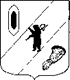 АДМИНИСТРАЦИЯ ГАВРИЛОВ-ЯМСКОГОМУНИЦИПАЛЬНОГО РАЙОНАПОСТАНОВЛЕНИЕ00.00.2016 	№ О внесении изменений в Административный регламент предоставления муниципальной услуги «Выдача разрешения на осуществление условно разрешенного вида использования земельного участка или объекта капитального строительства»В соответствии с Градостроительным кодексом Российской Федерации, Федеральным законом от 27.07.2010 № 210-ФЗ «Об организации предоставления государственных и муниципальных услуг», Федеральным законом от 06.10.2003 № 131-ФЗ «Об общих принципах организации местного самоуправления в Российской Федерации», статьей 26 Устава Гаврилов-Ямского муниципального района Ярославской областиАДМИНИСТРАЦИЯ МУНИЦИПАЛЬНОГО РАЙОНА ПОСТАНОВЛЯЕТ:Внести изменения в Административный регламент предоставления муниципальной услуги «Выдача разрешения на осуществление условно разрешенного вида использования земельного участка или объекта капитального строительства», утвержденный постановлением Администрации Гаврилов-Ямского муниципального района от 02.10.2015 №1108 Об утверждении Административного  регламента предоставления муниципальной услуги «Выдача разрешения на осуществление условно разрешенного вида использования земельного участка или объекта капитального строительства», согласно Приложению.2. Опубликовать настоящее постановление в районной массовой газете «Гаврилов-Ямский вестник» и разместить на официальном сайте Администрации муниципального района в сети Интернет.  3. Контроль за исполнением настоящего постановления возложить на первого заместителя Главы Администрации Гаврилов-Ямского муниципального района Забаева А.А.4.Постановление вступает в силу со дня его официального опубликования.Глава Администрации муниципального района		                                   	В.И. СеребряковНаправить:Отдел АГиЗО		– 4 экз.Отдел экономики 	           – 1 экз.Газета, сайт 		           – 1 экз.Дело 				– 2 экз.  СОГЛАСОВАНО:  Первый зам. Главы Администрациимуниципального района 							А.А.Забаев«____» __________ 2016Управляющий делами 							М.Ю.Ширшина«____» __________ 2016Начальник отдела экономики,                                                                    А.В.Вехтерпредпринимательской деятельности и инвестиций«____» __________ 2016Ведущий специалист-юристконсульт                       					                                               М.А.Трофимова «____»___________2016Начальник Управления АГИЗО 			                                  В.В.Василевская   «____» ___________ 2016Исполнитель:И.о. Начальника ОАГЗО 							 М.С.Сарыгина «____» ___________ 2016Приложениек постановлению Администрации Гаврилов-Ямского муниципального района от ____. ____.2016 	№____Изменения,вносимые в Административный регламент предоставления муниципальной услуги по выдаче разрешения на осуществление условно разрешенного вида использования земельного участка или объекта капитального строительства1.Раздел 1 «Общие положения» изложить в новой редакции:«1. Общие положения1.1. Административный регламент предоставления муниципальной услуги по предоставлению разрешения на условно разрешенный вид использования земельного участка или объекта капитального строительства (далее – регламент) разработан в целях оптимизации административных процедур, повышения качества и доступности предоставления муниципальной услуги, определяет порядок и стандарт предоставления муниципальной услуги по предоставлению разрешения на условно разрешенный вид использования земельного участка или объекта капитального строительства (далее – муниципальная услуга). Регламент также определяет особенности предоставления услуги в электронной форме и через многофункциональный центр предоставления государственных и муниципальных услуг.1.2. При предоставлении муниципальной услуги заявителями являются физические или юридические лица, заинтересованные в предоставлении разрешения на условно разрешенный вид использования земельного участка (далее – заявители).Интересы заявителей могут представлять иные лица, уполномоченные заявителем в соответствии с действующим законодательством. 1.3. Информирование о порядке предоставления муниципальной услуги.1.3.1.Муниципальная услуга предоставляется Управлением по архитектуре, градостроительству, имущественным и земельным отношениям Администрации Гаврилов-Ямского муниципального района (далее по тексту – Управление). Место нахождения и почтовый адрес: Ярославская область, Гаврилов-Ямский район, г. Гаврилов-Ям, ул. Советская, д. 51.График работы Управления: понедельник-четверг - с 8.00 до 17.00, пятница- с 8.00 до 16.00, (перерыв на обед с 12.00 до 12.48), суббота, воскресенье – выходные дни.Прием по вопросам предоставления муниципальной услуги (места информирования, ожидания и приема заявителей) ведется в помещении четвертого этажа здания, расположенного по адресу: Ярославская область, Гаврилов-Ямский район, г. Гаврилов-Ям, ул. Кирова, д. 1а, по следующему графику: понедельник, среда – с 08.00 до 12.00; вторник, четверг – с 08.00 до 17.00;пятница – с 08.00 до 16.00; перерыв на обед – с 12.00 до 12.48.Справочные телефоны специалистов Управления по вопросам предоставления услуги и о ходе предоставления услуги: 8 (48534) 2-34-96, 2-05-59 (отдел архитектуры, градостроительства и земельных отношений).Адрес электронной почты (e-mail): ozo@gavyam.adm.yar.ru.Информация о порядке предоставления муниципальных услуг в электронной форме размещается в присутственных местах (многофункциональных центрах предоставления государственных и муниципальных услуг, органах местного самоуправления).Региональный центр телефонного обслуживания: 8 4852 49-09-09, 8 800 100-76-09.1.4. Информация о предоставлении муниципальной услуги, об услугах, которые являются необходимыми и обязательными для предоставления муниципальной услуги, формы и образцы документов, в том числе бланк заявления доступный для копирования и заполнения, в том числе в электронной форме, размещаются:- на официальном сайте Администрации муниципального района в информационно-телекоммуникационной сети «Интернет»:http: //www.gavyam.ru – «Главная» – «Услуги» – «Муниципальные услуги» - «Перечень муниципальных услуг – раздел 2 «Строительство, земельные отношения» пункт 2.10».- на информационных стендах в Управлении; - в федеральной государственной информационной системе «Единый портал государственных и муниципальных услуг (функций)» www.gosuslugi.ru (далее – Единый портал):(адрес заполняет ОМСУ с точной ссылкой на страничку содержащую информацию по конкретной услуге)1.5. Предоставление информации заявителям по вопросам предоставления муниципальной услуги, в том числе о ходе предоставления муниципальной услуги осуществляется:- в устной форме при личном обращении в Управлении или в многофункциональном центре;                                 - посредством телефонной связи: в Управлении 8 (48534) 2-34-96, 2-05-59 в часы приема, указанные в п.1.3.1 Регламента; в многофункциональном центре 8 (48534) 2-42-20, 8 (800) 100-76-09 в часы приема, указанные в п.1.3.2 Регламента;- с использованием электронной почты: в Управлении (e-mail): ozo@gavyam.adm.yar.ru; в многофункциональном центре mfc@mfc76.ru; - с использованием Единого портала;- посредством почтового отправления: Ярославская область, Гаврилов-Ямский район, г. Гаврилов-Ям, ул. Советская, д. 51.         Письменное обращение за информацией о порядке предоставления муниципальной услуги должно быть рассмотрено не позднее 30 дней Ответ на обращение, поступившее в форме электронного документа, направляется в форме электронного документа по адресу электронной почты, указанному в обращении, или в письменной форме по почтовому адресу, указанному в обращении.1.6. В случае обращения за предоставлением информации посредством Единого портала, информирование заявителя о ходе выполнения запроса о предоставлении муниципальной услуги (далее – уведомление о ходе предоставления услуги) осуществляется путем направления соответствующего уведомления Управления в личный кабинет заявителя на Едином портале.Уведомление о ходе предоставления услуги направляется не позднее дня завершения выполнения административной процедуры.2. Раздел 2 «Стандарт предоставления муниципальной услуги» изложить в новой редакции:                                                «2. Стандарт предоставления муниципальной услуги»2.1. Наименование муниципальной услуги: предоставление разрешения на условно разрешенный вид использования земельного участка или объекта капитального строительства.2.2. Наименование органа, предоставляющего муниципальную услугу: Предоставление муниципальной услуги осуществляется отделом по архитектуре, градостроительству и земельным отношениям Управления.При предоставлении муниципальной услуги запрещается требовать от заявителя осуществления действий, в том числе согласований, необходимых для получения муниципальной услуги и связанных с обращением в иные государственные органы, органы местного самоуправления и организации, за исключением получения услуг, получения документов и информации, предоставляемых в результате предоставления таких услуг, включённых в перечень услуг, которые являются необходимыми и обязательными для предоставления муниципальной услуги, утверждённый решением Собрания представителей Гаврилов-Ямского муниципального района от 31.08.2011 № 29 «Об утверждении Перечня услуг, которые являются необходимыми и обязательными для предоставления муниципальных услуг Администрацией Гаврилов-Ямского муниципального района и оказываются организациями, участвующими в предоставлении муниципальных услуг».2.3. Формы подачи заявления и получения результата предоставления услуги:- очная форма – при личном присутствии заявителя в Управлении;- заочная форма – без личного присутствия заявителя (по почте, с использованием электронной почты, через Единый портал).	Муниципальную услугу в электронной форме могут получить только физические или юридические лица, зарегистрированные на Едином портале. При обращении за данной муниципальной услугой в соответствии с правилами регистрации на Едином портале учетная запись заявителя должна быть подтверждена.	Форма и способ получения результата, подтверждающего предоставление муниципальной услуги, указываются заявителем в заявлении, если иное не установлено законодательством Российской Федерации.2.4. Результатом предоставления муниципальной услуги является выдача (направление)  заявителю:- Постановление Администрации Гаврилов-Ямского муниципального района о предоставлении разрешения на условно разрешенный вид использования земельного участка или объекта капитального строительства;- Постановления Администрации Гаврилов-Ямского муниципального района муниципальный правовой акт об отказе в предоставлении разрешения на условно разрешенный вид использования земельного участка или объекта капитального строительства.2.5. Срок предоставления муниципальной услуги не должен превышать 90 рабочих дней со дня подачи заявления о предоставлении разрешения на условно разрешенный вид использования земельного участка или объекта капитального строительства.2.6. Правовые основания для предоставления муниципальной услуги:- Градостроительный кодекс Российской Федерации от 29.12.2004 № 190-ФЗ (Российская газета, № 290, 30.12.2004); - Земельный кодекс Российской Федерации от 25.10.2001 №136-ФЗ (Российская газета, N 211-212, 30.10.2001);- Федеральный закон от 29.12.2004 № 191-ФЗ «О введении в действие Градостроительного кодекса Российской Федерации»;- Федеральный закон от 06.10.2003 № 131-ФЗ «Об общих принципах организации местного самоуправления в Российской Федерации» («Собрание законодательства РФ», 06.10.2003, № 40, ст. 3822);- Федеральный закон от 27 июля 2010 года № 210-ФЗ «Об организации предоставления государственных и муниципальных услуг» («Российская газета», № 168, 30.07.2010);- Федеральный закон от 27.07.2006 № 152-ФЗ «О персональных данных»;- муниципальный нормативный правовой акт «Об утверждении Правил землепользования и застройки»;- Устав Гаврилов-Ямского муницпального района Ярославкой области.2.7. Перечень документов, необходимых для предоставления муниципальной услуги.2.7.1. Перечень документов, предоставляемых заявителем самостоятельно:заявление установленной формы (приложение 1 к административному регламенту). В заявлении указывается согласие заявителя и его представителя на обработку персональных данных;копия паспорта заявителя (для граждан; страницы 2, 3, страница, на которой содержится отметка о месте жительства);копия доверенности, а также копия паспорта представителя заявителя (страницы 2, 3, страница, на которой содержится отметка о месте жительства) если с заявлением обращается представитель заявителя;копии документов, устанавливающих права на здания, строения, сооружения, если права на них не зарегистрированы в Едином государственном реестре прав на недвижимое имущество и сделок с ним;копии документов, устанавливающих права на земельный участок, если права на него не зарегистрированы в Едином государственном реестре прав на недвижимое имущество и сделок с ним;в случае если право обладания земельным участком – аренда, дополнительно предоставляется согласие собственника земельного участка и объекта капитального строительства (оригинал). В случае если земельный участок находится в муниципальной собственности либо если государственная собственность в отношении него не разграничена, предоставление такого согласия не требуется.        Заявление должно обязательно содержать следующие реквизиты:- фамилию, имя, отчество (при наличии) заявителя;- почтовый адрес, телефон для связи (при наличии);Текст заявления  должен быть написан разборчиво, фамилия, имя, отчество заявителя, адрес его места жительства, телефон написаны полностью.2.7.2. Перечень документов (сведений), подлежащих предоставлению в рамках межведомственного информационного взаимодействия:выписка из Единого государственного реестра юридических лиц (если заявитель – юридическое лицо), выдаваемая Федеральной налоговой службой;выписка из Единого государственного реестра индивидуальных предпринимателей (если заявитель – индивидуальный предприниматель), выдаваемая Федеральной налоговой службой;выписка из Единого государственного реестра прав на недвижимое имущество и сделок с ним (о правах на здание, строение, сооружение), выдаваемая управлением Федеральной службы государственной регистрации, кадастра и картографии по Ярославской области;выписка из Единого государственного реестра прав на недвижимое имущество и сделок с ним (о правах на земельный участок), выдаваемая управлением Федеральной службы государственной регистрации, кадастра и картографии по Ярославской области;кадастровый паспорт земельного участка, выдаваемый филиалом федерального государственного бюджетного учреждения «Федеральная кадастровая палата Росреестра» по Ярославской области.Установленный выше перечень документов является исчерпывающим.Заявитель вправе предоставить полный пакет документов, необходимый для предоставления муниципальной услуги, самостоятельно.Орган, предоставляющий муниципальные услуги, не вправе требовать от заявителя:- представления документов и информации или осуществления действий, представление или осуществление которых не предусмотрено нормативными правовыми актами, регулирующими отношения, возникающие в связи с предоставлением муниципальных услуг;- представления документов и информации, в том числе подтверждающих внесение заявителем платы за предоставление муниципальных услуг, которые находятся в распоряжении органов, предоставляющих государственные услуги, органов, предоставляющих муниципальные услуги, иных государственных органов, органов местного самоуправления либо подведомственных государственным органам или органам местного самоуправления организаций, участвующих в предоставлении муниципальных услуг, в соответствии с нормативными правовыми актами Российской Федерации, нормативными правовыми актами Ярославской области, муниципальными правовыми актами, за исключением документов, включенных в определенный частью 6 статьи 7 Федерального закона от 27.07.2010 № 210-ФЗ «Об организации предоставления государственных и муниципальных услуг» перечень документов, если иное не предусмотрено нормативными правовыми актами, определяющими порядок предоставления муниципальных услуг. 2.8. Необходимых и обязательных услуг для предоставления муниципальной услуги не предусмотрено. 2.9. Основания для отказа в предоставлении услуги отсутствуют.2.10. Исчерпывающий перечень оснований для отказа в предоставлении разрешения на условно разрешенный вид использования земельного участка или объекта капитального строительства:- предоставление неполного пакета документов, указанного в п. 2.7.1.;- отрицательное заключение Управления по результатам публичных слушаний; - рекомендации комиссии по подготовке проекта правил землепользования и застройки (далее – комиссия) об отказе в предоставлении разрешения на условно разрешенный вид использования, основанное на результатах публичных слушаний;- несоответствие указанного заявителем вида использования земельного участка или объекта капитального строительства условно разрешенным видам использования, указанным в Правилах землепользования и застройки сельского поселения Гаврилов-Ямского муниципального района;- если намерения заказчика (застройщика) противоречат действующему законодательству, нормативным правовым актам, градостроительным нормативам, положениям утвержденной градостроительной документации.2.11. Возможность приостановления срока предоставления муниципальной услуги законодательством не предусмотрена.2.12. Предоставление муниципальной услуги осуществляется без взимания платы. Расходы, связанные с организацией и проведением публичных слушаний по вопросу предоставления разрешения на условно разрешенный вид использования, несет физическое или юридическое лицо, заинтересованное в предоставлении такого разрешения.2.13. Максимальный срок ожидания в очереди при подаче заявления и при получении результата предоставления муниципальной услуги не должен превышать 15 минут. 2.14. Срок и порядок регистрации заявления на предоставление муниципальной услуги.Заявление, поданное в очной форме в Управление, регистрируется непосредственно при подаче соответствующего заявления в Управлении. Заявление, поданное в заочной форме регистрируется, в день поступления в Управление.2.15. Требования к помещениям, в которых предоставляется муниципальная услуга, к местам ожидания и приема заявителей, размещению и оформлению визуальной, текстовой и мультимедийной информации о порядке предоставления муниципальной услуги.Вход в здание оборудован информационной табличкой (вывеской), содержащей информацию о наименовании, местонахождении, режиме работы, а также о телефонных номерах справочной службы.Пути движения к входу в здание (при их наличии), вход в здание, пути движения к местам ожидания, информирования и оказания услуги, равно как и сами места ожидания, информирования и оказания услуги, оборудуются в соответствии с требованиями строительных норм и правил, обеспечивающих доступность для инвалидов и маломобильных групп населения.Все помещения, в которых предоставляется муниципальная услуга, соответствуют санитарно-эпидемиологическим требованиям, правилам пожарной безопасности, нормам охраны труда.Помещения для работы с заявителями оборудуются соответствующими информационными стендами, вывесками, указателями.Места ожидания оборудуются стульями или столами обеспечиваются канцелярскими принадлежностями в количестве, достаточном для оформления документов заявителями.В случае если совокупный максимальный срок ожидания заявителя в очереди при подаче документов, необходимых для предоставления муниципальной услуги, и максимальный срок приема заявления и документов от заявителя превышают 1 час, помещение для предоставления муниципальной услуги обеспечиваются санитарно-гигиеническими  помещениями, оборудованными в соответствии с требованиями строительных норм и правил, обеспечивающих доступность для инвалидов и маломобильных групп населения.2.16. Показатели доступности и качества муниципальной услуги.- возможность получения услуги всеми способами, предусмотренные законодательством, в том числе через Единый портал(да\нет). - отсутствие превышения срока предоставления муниципальной услуги установленного пунктом 2.5 раздела 2 регламента (да\нет); - отсутствие обоснованных жалоб со стороны заявителей (да\нет);- беспрепятственный доступ к местам предоставления муниципальной услуги для маломобильных групп граждан (входы в помещения оборудуются пандусами, расширенными проходами, позволяющими обеспечить беспрепятственный доступ маломобильных групп граждан, включая инвалидов, использующих кресла-коляски) (да\нет);- оборудование мест для бесплатной парковки автотранспортных средств, в том числе не менее 1 - для транспортных средств инвалидов (да\нет).2.17. Особенности предоставления муниципальной услуги через Единый портал.Электронная форма заявления заполняется на Едином портале.При подаче заявления в форме электронного документа с использованием Единого портала сканированные копии документов прикрепляются к нему в виде электронных файлов с соблюдением следующих требований:- формат изображений в прикрепляемом файле – JPEG, JPEG 2000 или pdf;- разрешение прикрепляемых сканированных копий не должно быть меньше 300 dpi;- размер всех прикрепляемых файлов не должен превышать 5 мегабайт.При предоставлении муниципальной услуги в электронной форме заявителю предоставляется возможность получать информацию о ходе предоставления муниципальной услуги в личном кабинете Единого портала.Основанием для регистрации запроса, направленного посредством Единого портала (далее – электронный запрос), является его поступление к специалисту уполномоченного органа, ответственного за работу с Единым порталом (далее – специалист по электронному взаимодействию).Специалист по электронному взаимодействию в течение одного рабочего дня рассматривает поступившие документы, распечатывает заявление и представленные электронные копии документов, заверяет документы подписью и печатью, формирует личное дело заявителя и передает его специалисту, ответственному за прием документов.Скан-копия результата предоставления муниципальной услуги, подписанная квалифицированной электронной подписью уполномоченного должностного лица в соответствии с Федеральным законом от 6 апреля 2011 года № 63-ФЗ «Об электронной подписи», направляется заявителю в личный кабинет на Едином портале.При направлении результата предоставления муниципальной услуги в электронной форме в личный кабинет заявителя допускается архивирование файлов в форматы zip, rar.Общий размер файлов, направляемых в личный кабинет заявителя, не должен превышать 5 мегабайт.Получение результата предоставления муниципальной услуги в электронной форме не лишает заявителя права получить указанный результат на бумажном носителе.3. Раздел 3 «Состав, последовательность и сроки выполнения административных процедур, требования к порядку их выполнения, в том числе особенности выполнения административных процедур в электронной форме» изложить в новой редакции: «3. Состав, последовательность и сроки выполнения административных процедур, требования к порядку их выполнения, в том числе особенности выполнения административных процедур в электронной форме	3.1. Предоставление муниципальной услуги включает следующие административные процедуры:- прием, первичная проверка и регистрация заявления и приложенных к нему документов, в том числе через многофункциональный центр и в электронной форме;- рассмотрение заявления и документов на предмет их соответствия требованиям настоящего регламента и действующего законодательства;- рассмотрение заявления комиссией, направление сообщения о проведении публичных слушаний или уведомление об отказе в проведении публичных слушаний;- направление комиссией сообщения о проведении публичных слушаний по вопросу предоставления разрешения на условно разрешенный вид использования правообладателям земельных участков, имеющих общие границы с земельным участком, применительно к которому запрашивается данное разрешение, правообладателям объектов капитального строительства, расположенных на земельных участках, имеющих общие границы с земельным участком, применительно к которому запрашивается данное разрешение, и правообладателям помещений, являющихся частью объекта капитального строительства, применительно к которому запрашивается данное разрешение;- проведение публичных слушаний;- подготовка протокола публичных слушаний, заключения о результатах публичных слушаний; рекомендаций комиссии; проекта Постановления Администрации Гаврилов-Ямского муниципального района о предоставлении разрешения на условно разрешенный вид использования земельного участка или объекта капитального строительства или об отказе в предоставлении разрешения на условно разрешенный вид использования земельного участка или объекта капитального строительства;- публикация заключения о результатах публичных слушаний, Постановления Администрации Гаврилов-Ямского муниципального района о предоставлении разрешения на условно разрешенный вид использования земельного участка или объекта капитального строительства или об отказе в предоставлении разрешения на условно разрешенный вид использования земельного участка или объекта капитального строительства в средствах массовой информации и размещение на официальном сайте муниципального образования в сети «Интернет»; - направление заключения комиссии Главе Администрации муниципального района для принятия решения о предоставлении или об отказе в предоставлении муниципальной услуги;- принятие решения о выдаче разрешения или об отказе в предоставлении разрешения. -выдача Постановления Администрации Гаврилов-Ямского муниципального района о предоставлении разрешения на условно разрешенный вид использования земельного участка или объекта капитального строительства или об отказе в предоставлении такого разрешения заявителю.Блок-схема предоставления муниципальной услуги приведена в приложении 2 к настоящему административному регламенту.3.2. Прием, первичная проверка и регистрация заявления и приложенных к нему документов, в том числе в электронной форме. Основанием для начала административной процедуры является поступление в Управление  заявления с приложенными к нему документами о выдаче разрешения на осуществление условно разрешенного вида использования земельного участка или объекта капитального строительства при личном обращении заявителя в Управление, путем почтового отправления, по электронной почте, либо через Единый портал.Ответственным за выполнение административной процедуры является уполномоченный специалист отдела по архитектуре, градостроительству и земельным отношениям Управления.При проведении первичной проверки уполномоченный специалист:- проверяет документы, удостоверяющие личность заявителя либо полномочия представителя;- проверяет надлежащее оформление заявления и соответствие представленных документов документам, указанным в заявлении.При поступлении заявления через Единый портал, заявление регистрируется в установленном порядке и заявителю в личный кабинет на Едином портале направляется соответствующее уведомление.Максимальный срок исполнения административной процедуры составляет 1 рабочий день.3.3 Рассмотрение заявления и документов на предмет их соответствия требованиям настоящего регламента и действующего законодательства. Основанием для начала административной процедуры является зарегистрированное заявление и приложенные  к нему документы.  Ответственными за выполнение административной процедуры являются уполномоченный специалист отдела по архитектуре, градостроительству и земельным отношениям Управления и начальник Управления.  Уполномоченный специалист: - формирует запросы в рамках межведомственного информационного взаимодействия (путем заполнения интерактивных форм) в соответствии с требованиями, установленными Федеральным законом от 27 июля 2010 года  № 210-ФЗ «Об организации предоставления государственных и муниципальных услуг». Запросы формируются и направляются в день регистрации заявления.Межведомственное взаимодействие осуществляется в электронной форме с использованием системы межведомственного электронного взаимодействия по межведомственному запросу органа, предоставляющего муниципальную услугу, подведомственной государственному органу организации, участвующей в предоставлении государственных и муниципальных услуг.Направление межведомственного запроса на бумажном носителе допускается в случае невозможности направления запроса в электронной форме в связи с подтвержденной технической недоступностью или неработоспособностью веб-сервисов либо неработоспособностью каналов связи, обеспечивающих доступ к сервисам.Ответы на указанные межведомственные запросы готовятся и направляются соответствующими уполномоченными органами в срок, не превышающий пять рабочих дней.- проводит проверку полноты и достоверности сведений, содержащихся в представленных документах, в том числе полученных в рамках межведомственного информационного взаимодействия.- в течение 3 рабочих дней с даты получения ответов на межведомственные запросы уполномоченное должностное лицо передает заявление с полным пакетом документов в комиссию для принятия решения о проведении публичных слушаний или об отказе в проведении публичных слушаний.Максимальный срок исполнения административной процедуры составляет 9 рабочих дней.3.4. Рассмотрение заявления комиссией, выдача заключения о проведении публичных слушаний или уведомление об отказе в проведении публичных слушаний. Секретарь комиссии в течение 2 рабочих дней с даты поступления заявления с прилагаемыми к нему документами проверяет их комплектность и соответствие установленным требованиям, выносит на рассмотрение комиссии.После рассмотрения документов на комиссии секретарь в течение 2 рабочих дней готовит проект заключения о проведении публичных слушаний.Срок согласования, подписания и регистрации заключения не более 20 дней с даты регистрации заявления.Выдача заключения о проведении публичных слушаний или уведомление об отказе в проведении публичных слушанийВопрос о предоставлении разрешения на условно разрешенный вид использования земельного участка или объекта капитального строительства подлежит обсуждению на публичных слушаниях, за исключением случая, если условно разрешенный вид использования земельного участка или объекта капитального строительства включен в градостроительный регламент в установленном для внесения изменений в Правила землепользования и застройки порядке после проведения публичных слушаний по инициативе физического или юридического лица, заинтересованного в предоставлении разрешения на условно разрешенный вид использования.Один экземпляр заключения вручается заявителю в соответствии с выбранной им формой предоставления муниципальной услуги (его представителю по доверенности) либо направляется ему почтовым отправлением в течение 3 рабочих дней со дня принятия решения.В случае отказа в проведении публичных слушаний секретарь комиссии в десятидневный срок с даты регистрации документов обеспечивает подготовку письменного уведомления заявителю с обоснованием причин отказа.Уведомление об отказе в проведении публичных слушаний подписывается председателем комиссии.Максимальный срок исполнения административной процедуры составляет 11 рабочих дней.3.5. Проведение публичных слушаний.В целях соблюдения права человека на благоприятные условия жизнедеятельности, прав и законных интересов правообладателей земельных участков и объектов капитального строительства публичные слушания по вопросу предоставления разрешения на условно разрешенный вид использования земельного участка или объекта капитального строительства проводятся с участием граждан, проживающих в пределах территориальной зоны, в границах которой расположен земельный участок или объект капитального строительства, применительно к которым запрашивается разрешение. В случае, если условно разрешенный вид использования земельного участка или объекта капитального строительства может оказать негативное воздействие на окружающую среду, публичные слушания проводятся с участием правообладателей земельных участков и объектов капитального строительства, подверженных риску такого негативного воздействия.Комиссия направляет сообщения о проведении публичных слушаний по вопросу предоставления разрешения на условно разрешенный вид использования земельного участка или объекта капитального строительства правообладателям земельных участков, имеющих общие границы с земельным участком, применительно к которому запрашивается данное разрешение, правообладателям объектов капитального строительства, расположенных на земельных участках, имеющих общие границы с земельным участком, применительно к которому запрашивается данное разрешение, и правообладателям помещений, являющихся частью объекта капитального строительства, применительно к которому запрашивается данное разрешение. Указанные сообщения направляются не позднее чем через 10 дней со дня поступления в комиссию заявления заинтересованного лица о предоставлении разрешения на условно разрешенный вид использования.Срок проведения публичных слушаний с момента оповещения жителей муниципального образования о времени и месте их проведения до дня опубликования заключения о результатах публичных слушаний не может быть более одного месяца.Расходы, связанные с организацией и проведением публичных слушаний по вопросу о предоставлении разрешения на условно разрешенный вид использования земельного участка или объекта капитального строительства, несет физическое или юридическое лицо, заинтересованное в предоставлении такого разрешения.В случае, если условно разрешенный вид использования земельного участка или объекта капитального строительства включен в градостроительный регламент в установленном для внесения изменений в правила землепользования и застройки в порядке после проведения публичных слушаний по инициативе физического или юридического лица, заинтересованного в предоставлении разрешения на условно разрешенный вид использования, решение о предоставлении разрешения на условно разрешенный вид использования такому лицу принимается без проведения публичных слушаний.Максимальный срок исполнения административной процедуры составляет 40 рабочих дней.3.6. Подготовка протокола публичных слушаний, заключения по результатам публичных слушаний, рекомендаций комиссии, проекта Постановления Администрации Гаврилов-Ямского муниципального район по результатам публичных слушаний.После окончания публичных слушаний ведущий специалист (секретарь) составляет в двух экземплярах протокол публичных слушаний с учетом предложений и замечаний, поступивших от участников публичных слушаний. Один экземпляр протокола остаётся у комиссии, второй выдаётся заявителю.Максимальный срок исполнения составляет 5 рабочих дней со дня окончания публичных слушаний.Не позднее следующего дня с момента составления протокола публичных слушаний комиссия готовит заключение о результатах публичных слушаний.Заключение о результатах публичных слушаний по вопросу предоставления разрешения на условно разрешенный вид использования подлежит опубликованию в районной газете «Гаврилов-Ямский вестник»  и размещается на официальном сайте Администрации Гаврилов-Ямского муниципального района в сети "Интернет".На основании заключения о результатах публичных слушаний по вопросу о предоставлении разрешения на условно разрешенный вид использования комиссия осуществляет подготовку рекомендаций о предоставлении разрешения на условно разрешенный вид использования или об отказе в предоставлении такого разрешения с указанием причин принятого решения и направляет их, не позднее следующего дня после подготовки, Главе Администрации Гаврилов-Ямского муниципального района.Глава Администрации Гаврилов-Ямского муниципального района в течение трех дней со дня поступления указанных выше рекомендаций принимает решение (Постановление Администрации Гаврилов-Ямского муниципального района) о предоставлении разрешения на условно разрешенный вид использования земельного участка или объекта капитального строительства или об отказе в предоставлении такого разрешения с указанием причин принятого решения.  Указанное решение подлежит опубликованию в  районной газете  «Гаврилов-Ямский вестник»  и размещается на официальном сайте Администрации Гаврилов-Ямского муниципального района в сети "Интернет". Максимальный срок исполнения административной процедуры составляет 25 дней.3.7. Выдача (направление) заявителю экземпляра Постановление Администрации Гаврилов-Ямского муниципального района о предоставлении разрешения на условно разрешенный вид использования земельного участка или объекта капитального строительства или об отказе в предоставлении такого разрешения заявителю.Основанием для начала административной процедуры является получение уполномоченным специалистом подписанного Постановления Администрации Гаврилов-Ямского муниципального района о предоставлении разрешения на условно разрешенный вид использования земельного участка или объекта капитального строительства либо подписанного мотивированного отказа в предоставлении такого разрешения заявителю.Ответственными за выполнение административной процедуры является уполномоченный специалист.Уполномоченный специалист в течение 1 дня с момента получения документов являющихся результатом оказания муниципальной услуги производит в установленном порядке регистрацию документов.Уполномоченный специалист уведомляет заявителя по телефону, указанному в заявлении, либо любым иным доступным способом, о готовности результата муниципальной услуги и назначает дату и время выдачи заявителю документа являющегося результатом оказания муниципальной услуги в пределах срока исполнения настоящей административной процедуры.Уполномоченный специалист выдает с отметкой в Журнале учета выданных документов явившемуся заявителю, представителю заявителя, Постановления Администрации Гаврилов-Ямского муниципального района о предоставлении разрешения на условно разрешенный вид использования земельного участка или объекта капитального строительства либо об отказе в предоставлении разрешения на условно разрешенный вид использования земельного участка или объекта капитального строительства.В случае неявки заявителя, представителя заявителя, в назначенный день, уполномоченный специалист, в тот же день направляет заявителю документы, являющиеся результатом муниципальной услуги, заказным письмом с уведомлением о вручении на указанный в заявлении адрес. При подаче заявления через Единый портал результат предоставления услуги направляется в личный кабинет заявителя на Едином портале в форме электронного документа, подписанного квалифицированной электронной подписью уполномоченного должностного лица в соответствии с Федеральным законом от 6 апреля 2011 года № 63-ФЗ «Об электронной подписи».Максимальный срок исполнения административной процедуры составляет 4 рабочих дня.4. Формы контроля за исполнением регламента.4.1. Текущий контроль за принятием решений, соблюдением и исполнением положений регламента и иных нормативных правовых актов, устанавливающих требования к предоставлению муниципальной услуги осуществляется начальником Управления непосредственно при предоставлении муниципальной услуги, а также путём организации проведения проверок в ходе предоставления муниципальной услуги. По результатам проверок начальник Управления даёт указания по устранению выявленных нарушений и контролирует их исполнение.Текущий контроль включает рассмотрение, принятие решений и подготовку ответов на обращения заинтересованных лиц, содержащие жалобы на решения и действия (бездействие), принимаемые (осуществляемые) в ходе предоставления муниципальной услуги.4.2. Оценка полноты и качества предоставления муниципальной услуги и последующий контроль за исполнением регламента осуществляется отделом по организационно-правовой работе и муниципальной службе Администрации и включает в себя проведение проверок, выявление и устранение нарушений прав заинтересованных лиц, рассмотрение предложений по повышению качества предоставления услуги и недопущению выявленных нарушений.Плановые проверки исполнения регламента осуществляются отделом по организационно-правовой работе и муниципальной службе Администрации в соответствии с графиком проверок, но не реже чем раз в два года. Внеплановые проверки осуществляются по поручению Главы Администрации или при наличии жалоб на исполнение административного регламента.4.3. Персональная ответственность исполнителя закрепляется в его должностной инструкции в соответствии с требованиями законодательства.По результатам проверок лица, допустившие нарушение требований регламента, привлекаются к дисциплинарной ответственности в соответствии с Трудовым Кодексом Российской Федерации.За неправомерные решения и действия (бездействие), принимаемые (осуществляемые) в ходе предоставления муниципальной услуги, являющиеся административными правонарушениями или преступлениями, виновные лица привлекаются к ответственности в соответствии с действующим законодательством Российской Федерации.4.4. Контроль за соблюдением законодательства при предоставлении муниципальной услуги осуществляется уполномоченными органами государственной власти в порядке, установленном законодательством.4.5. Контроль за условиями и организацией предоставления муниципальной услуги в многофункциональном центре осуществляется в соответствии соглашением о взаимодействии.4.6. Порядок и формы контроля за предоставлением муниципальной услуги со стороны граждан, их объединений и организаций устанавливаются действующим законодательством Российской Федерации.5. Досудебный (внесудебный) порядок обжалования решений и действий (бездействия) ОМСУ, а также должностных лиц и муниципальных служащих.5.1. Заявитель может обратиться с жалобой на решения и действия (бездействие) Администрации Гаврилов-Ямского муниципального района, должностного лица (исполнителя), муниципального служащего при предоставлении муниципальной услуги.5.2. Жалоба подается лично в Администрацию Гаврилов-Ямского муниципального района, также может быть направлена по почте, с использованием информационно-телекоммуникационной сети Интернет: официального сайта Администрации Гаврилов-Ямского муниципального района, а также через Единый портал.5.3. Жалоба должна содержать:- наименование ОМСУ, предоставляющего муниципальную услугу, фамилию, имя, отчество должностного лица ОМСУ, либо муниципального служащего, решения и действия (бездействие) которых обжалуются;- фамилию, имя, отчество (последнее - при наличии), сведения о месте жительства заявителя – для физического лица либо наименование, сведения о месте нахождения заявителя – для юридического лица, а также номер (номера) контактного телефона, адрес (адреса) электронной почты (при наличии) и почтовый адрес, по которым должен быть направлен ответ заявителю;- сведения об обжалуемых решениях и действиях (бездействии) ОМСУ, должностного лица ОМСУ либо муниципального служащего;- доводы, на основании которых заявитель не согласен с решением и действием (бездействием) ОМСУ, должностного лица ОМСУ либо муниципального служащего. Заявителем могут быть представлены документы (при наличии), подтверждающие доводы заявителя, либо их копии.5.4. Жалоба рассматривается в течение 15 рабочих дней со дня ее регистрации, если более короткие сроки рассмотрения жалобы не установлены Правительством РФ, а в случае обжалования отказа Администрации Гаврилов-Ямского муниципального района, должностного лица ОМСУ в приеме документов у заявителя либо в исправлении допущенных опечаток и ошибок, либо в случае обжалования нарушения установленного срока таких исправлений - в течение 5 рабочих дней со дня ее регистрации.5.5. По результатам рассмотрения жалобы ОМСУ  принимает одно из следующих решений:- удовлетворяет жалобу, в том числе в форме отмены принятого решения, исправления допущенных ОМСУ опечаток и ошибок в выданных в результате предоставления муниципальной услуги документах, возврата заявителю денежных средств, взимание которых не предусмотрено нормативными правовыми актами Российской Федерации, нормативными правовыми актами Ярославской области, а также в иных формах. - отказывает в удовлетворении жалобы.5.6. Не позднее дня, следующего за днем принятия решения, указанного в пункте 5.5 данного раздела регламента, заявителю направляется мотивированный ответ о результатах рассмотрения жалобы в письменной форме и по желанию заявителя в электронной форме.5.7. В случае установления в ходе или по результатам рассмотрения жалобы признаков состава административного правонарушения или преступления должностное лицо, наделенное полномочиями по рассмотрению жалоб, незамедлительно направляет имеющиеся материалы в органы прокуратуры. 5.8. В случае установления в ходе или по результатам рассмотрения жалобы признаков состава административного правонарушения, предусмотренного статьёй 12<1> Закона Ярославской области от 03.12.2007 № 100-з  «Об административных правонарушениях», должностное лицо, уполномоченное на рассмотрение жалоб, незамедлительно направляет соответствующие материалы в агентство по государственным услугам Ярославской области. Приложение 1 к регламентуВ Администрацию Гаврилов-Ямского муниципального района______________________________________________________________________(ФИО – для граждан; полное наименование, место нахождения, ИНН, ФИО, должность руководителя – для юридического лица)______________________________________________________________________(почтовый индекс и адрес, телефон)в лице представителя (в случае представительства)___________________________________________________________________________________________(ФИО, наименование и реквизиты документа, на основании которого он действует)ЗАЯВЛЕНИЕПрошу предоставить разрешение на условно разрешенный вид использования земельного участка или объекта капитального строительства__________________________________________________________________(вид разрешенного использования земельного участка, объекта капитального строительства)площадью _______ кв.м, расположенного по адресу: ______________________________________________________________________предоставленного на праве ______________________________________________________для ____________________________________________________________________(вид разрешенного использования земельного участка)кадастровый номер _____________________________________________________________ Приложение:______________________________________________________________________________________________________________________________________________________________________________________________________________В соответствии со статьей 9 Федерального закона от 27.07.2006 N 152-ФЗ «О персональных данных» даю согласие на обработку (систематизацию, накопление, хранение, уточнение (обновление и изменение), использование, в том числе передачу, обезличивание, уничтожение), моих персональных данных, включающих фамилию, имя отчество, дату рождения, паспортные данные, адрес проживания, контактный телефон, с целью принятия решения по моему заявлению.Результат оказания муниципальной услуги прошу: ______________________________________________________________________(выдать лично в ОМСУ, в МФЦ (при подаче заявления через МФЦ); отправить по почте, по электронной почте)«___» __________ 20 __ г.   __________             ______________________________    (дата)                                           (подпись)                                                    (расшифровка подписи)Документы принял _____________________________________________________________________________________________________________________                                     (ФИО, должность)                                      «___» __________ 20 __ г.   __________             ______________________________               (дата)                                           (подпись)                                             (расшифровка подписи)